British Columbia:(INSERT AGENCY LETTERHEAD HERE)Date:  	Re: TELUS Mobility for Good Program To Whom It May Concern,To Whom It May Concern,I, ____________________________, from ____________________________ am writing on   		(your name)   				    (your agency)   		behalf of ____________________________ who was born on _________________________.          (youth)   					     (youths DOB)		I am able to confirm that this youth is eligible for TELUS’ Mobility for Good Program as they were: (Choose one)In permanent or temporary care of Ministry of Children and Family Development/Delegated Aboriginal Agency as of their 19th   birthdayOn a youth agreement with the Ministry of Children and Family Development/Delegated Aboriginal Agency as of your 19th   birthdayEligible/Enrolled in the Agreement with Young Adults ProgramIn British Columbia. Sincerely,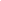 (Signature and Printed Name)
Your work phone number:
Your work cell number: 
Your work email address:
Your organization’s mailing address:

Please provide accurate contact information as TELUS may contact you to confirm the youth’s application details.
*For youth who would also like to be connected with Internet for Good services please email this document to internetforgood@telus.com*